«Мы помним ваши имена»Консультация для родителейГоловина Л.И., воспитатель СП «Детский сад «Василек»Уважаемые родители!  Из года в год в мае страна отмечает великий праздник  -  День Победы.  Каждая семья вместе с детьми тоже празднует и вспоминает своих родных, воевавших против фашизма. И пусть наши дети еще малыши, но им будет интересно узнать  о тех героях, в честь кого названы улицы, на которых они живут. Ведь без любви к своему дому - не воспитать гражданина, не вдохновить ни на что.Предлагаем вам сведения о тех героях, в честь кого названы улицы нашего микрорайона.   Надеемся, Ваш рассказ позволит малышу больше узнать об истории родного края.УЛИЦА  ЕГОРОВА -     названа в честь нашего земляка Ильи Егоровича Егорова. 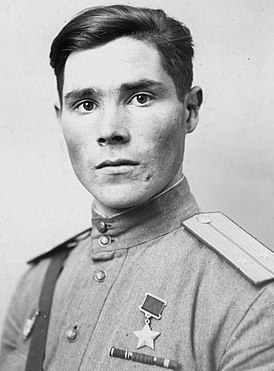 Илья Егорович Егоров (1924—1945) — младший лейтенант Рабоче-крестьянской Красной Армии, участник Великой Отечественной войны, Герой Советского Союза (1943).Илья Егоров родился в 1924 году в селе Филипповка в семье служащего. В 1937 году семья переехала в село Мордовские Липяги (ныне — Волжский район Самарской области). В 1942 году Егоров был направлен на фронт Великой Отечественной войны, командовал взводом 13-й армии Центрального фронта. Отличился во время битвы за Днепр. В1943 году удостоен  высокого звания Героя Советского Союза с вручением ордена Ленина и медали «Золотая Звезда». В одном из боёв получил ранения, от которых скончался 3 марта 1945 года.  Похоронен  на Кутузовском мемориале в городе Болеславце.  Был также награждён орденом Отечественной войны 1-й степени. В честь Егорова названа улица в его родном селе, а также в городе Новокуйбышевск Самарской областиУЛИЦА РАСКОВОЙ -   названа в честь Марины Михайловны Расковой. Марина Михайловна Раскова - советская лётчица-штурман, майор Военно-Воздушных Сил РККА, одна из первых женщин, удостоенная звания Герой Советского Союза (1938). 
В 1937 году участвовала в установлении мирового авиационного рекорда дальности на самолете; в 1938 году в установлении 2 мировых авиационных рекордов дальности на гидросамолете. 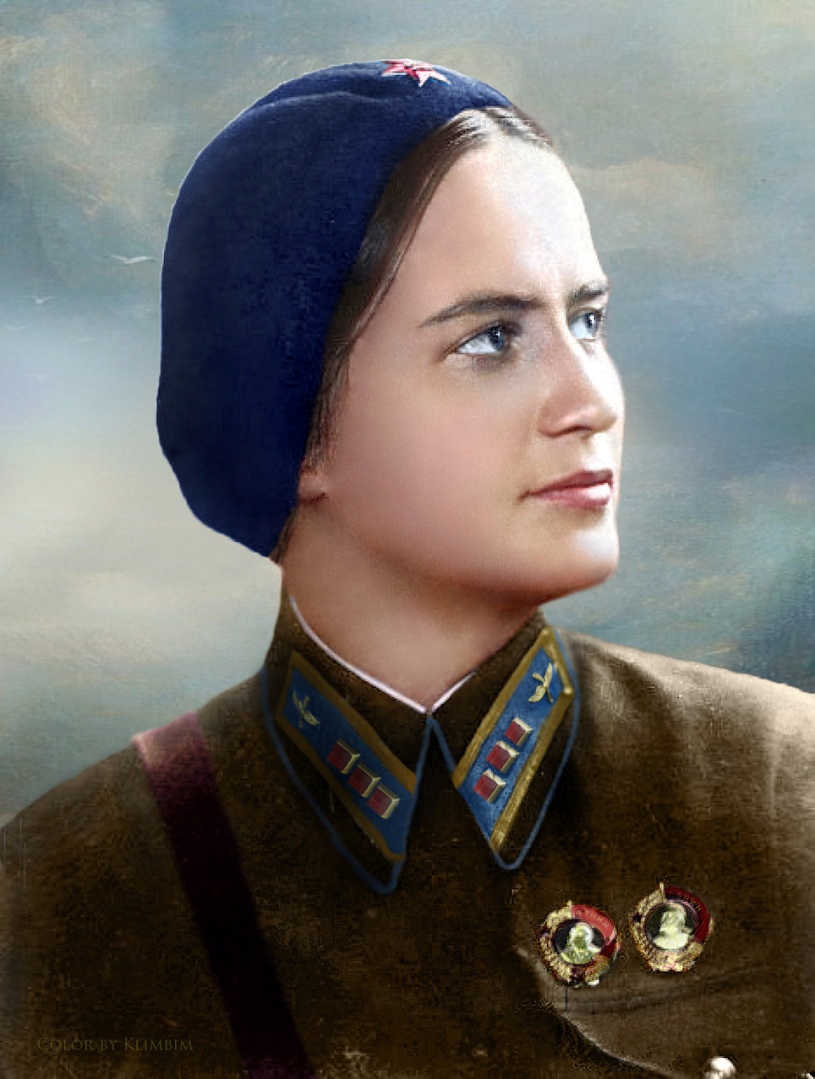 Осенью 1938 года на  самолете  совершила беспосадочный перелет Москва -Дальний Восток, протяженностью 6450 км. За выполнение этого перелёта и  проявленное  при этом мужество, Расковой Марине Михайловне присвоено звание Героя Советского Союза.
В армии с 1938 года  организовала  женские авиационные полки и стала командиром 587-го женского бомбардировочного авиаполка – «Ночные ведьмы».
Майор Раскова М.М. погибла в авиакатастрофе зимой 1943 года при перелёте в сложных метеоусловиях на фронт во главе третьей эскадрильи полка. 
Награждена двумя орденами Ленина, орденом Отечественной войны 1-й степени.УЛИЦА БОЧАРИКОВА  -       названа в честь нашего земляка Максима Петровича  Бочарикова.Максим Петрович  Бочариков      ( 1908-1986 годы)  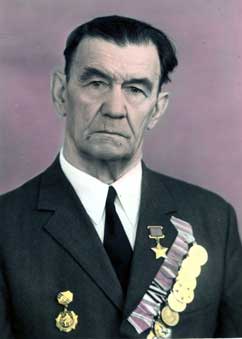 долгое время был жителем Новокуйбышевска, хотя родился в Кировской области. Служил в Красной армии, прошел Великую отечественную войну, воевал в Карпатах.  19 августа 1944 года в ходе прорыва немецкой обороны в районе посёлка Сочь , что у города Пашкани , вместе со своим отделением  Бочариков перерезал проволочные заграждения и проник в расположение противника. Уничтожил гранатами гарнизон дота. Прорвавшись через две линии проволочных заграждений в немецкую траншею, Бочариков автоматным огнём и в рукопашных схватках уничтожил около взвода вражеских солдат и офицеров и захватил в плен 7 солдат противника. Участвовал в отражении нескольких вражеских контратак вместе с 18 бойцами, оставшимися от целого батальона, получил ранения в голову и руку, но не покинул поля боя до подхода подкреплений.  Гвардии  сержант Максим Бочариков был удостоен высокого звания Героя Советского Союза с вручением ордена Ленина и медали «Золотая Звезда»  . После войны он переехал в Новокуйбышевск и работал  в газоспасательной службе нефтеперерабатывающего завода.  Похоронен  на городском кладбище города Новокуйбышевска.Мы уверены, что данная информация будет полезна вашей семье.